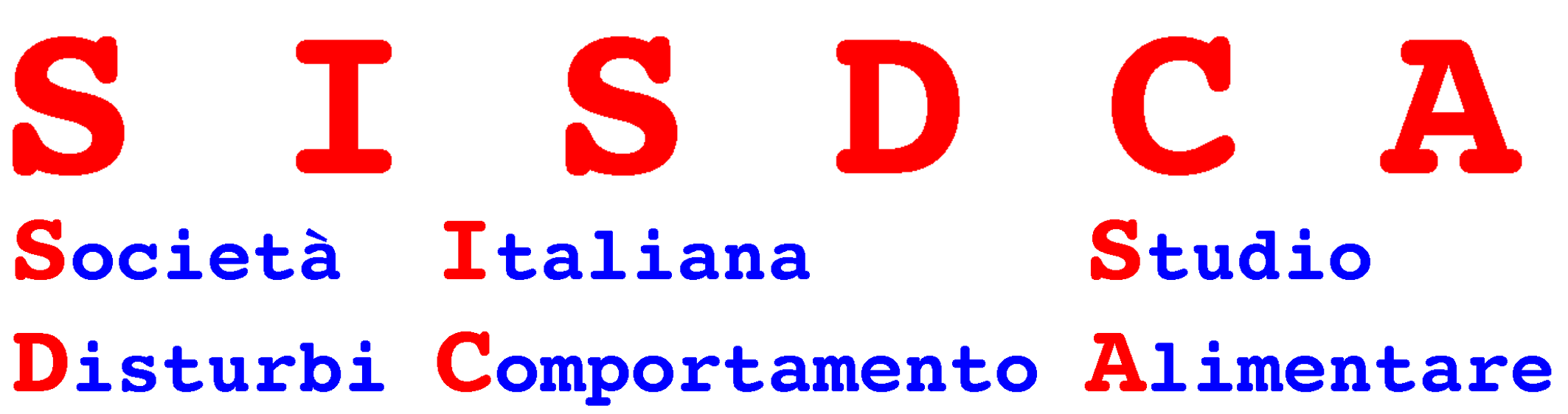 La Centralità del Sistema della Ricompensa Edonica dei DAO-SUDSviluppo dei Disturbi Alimentari Obesità Il Grande Circo Equestre per la Sopravvivenza dell'Homo Addictus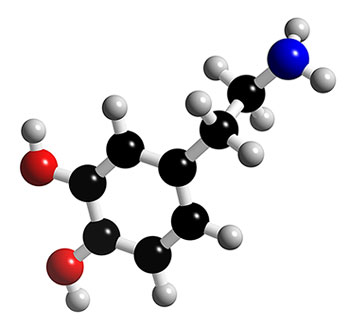    Come le Persone comunicano                      Come comunica la Cellula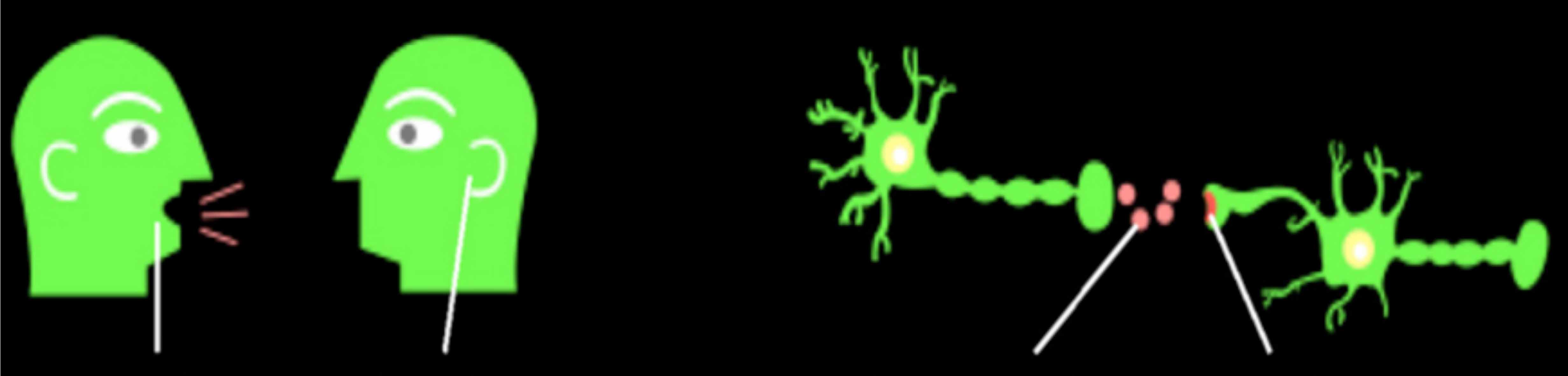  Chi Trasmette      Ricevente                 Neurotrasmettitore   RecettoreIl Sistema della Omeostasi della Rcompensa Edonica (SORE) va identificandosi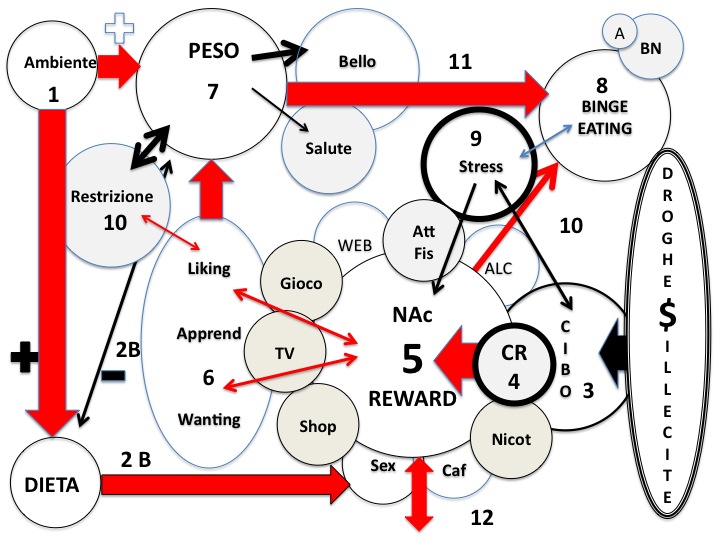 La Centralità del Sistema della Ricompensa Edonica nello sviluppo dei DAO dall'Esordio alla Risoluzione. Il Grande Circo Equestre per la Sopravvivenza dell'Homo AddictusNazario MelchiondaLuigi Luxardi, Giovanni Gravina, Aldo Genovese, Fiorenza Marchiol, Umberto Nizzoli, Eleonora Poggiogalle, Luigi Oliva, Graziella Raiteri, Pamela Rigotti, Giulietta Tarrini, Angela Zannini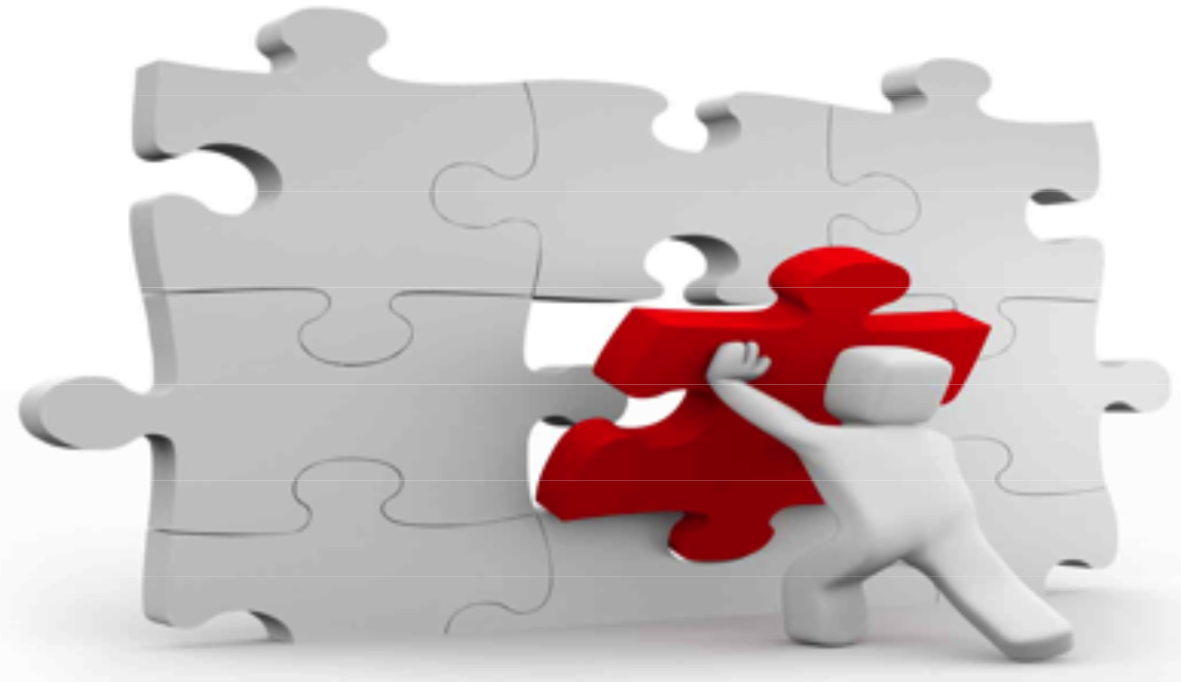 Prefazione 		   Indice delle Sezioni 	    3A.  Il Syllabus dei Capoversi indicizzati  	    4B.  Gli Acronimi e Le Definizioni 	   23C.  I Quesiti 	   23D.  Lo Stato dell’Arte 	   29E.  Le Risposte ai Quesiti 	  227F.  La Discussione e i Problemi aperti 	  227G.  Le Raccomandazioni 	  227H.  Il Riassunto 	  227I.  1. La Bibliografia 	  229I.  2. La Sitografia 	  247Indice dei CapitoliLa Struttura paragrafica del testo 	   20L'Elenco delle Figure, Tabelle, Box 	   20D.  Lo Stato dell’Arte 	   291.  L’Introduzione 	   292.  I Punti caldi 	   333.  Gli Aspetti storici 	   434.  Le Istituzioni si muovono	   495.  La Disponibilità delle sostanze compreso il cibo 	   556.  La Regolazione del consumo di cibo è molto più complessa 	   677.  Le Conseguenze edoniche del cibo 	   718.  La Focalizzazione sull’interazione sostanza-comportamento-dipendenza 	   819.  L’Importanza dello Stress cronico nella FA 	   8710. Il Dibattito sulla Food Addiction non ha senso 	   9111. La Valutazione della FA secondo i criteri del DSM-IV 	  12112. La Yale Food Addiction Scale (YFAS)	  13113. La Clinica dell’OB, FA, BED e SUD 	  13514. Il Posto dell’AN nel novero delle “dipendenze”?  	  16915. Il Principio di Goldilocks. La Salienza dell’Incentivazione 	  17316. Le Implicazioni Terapeutiche 	  18917. Il Modello Didattico operativo del Circo Equestre 	  22118. L'Appendice 	  247A. Syllabus de1 Capoversi indicizzati1. Introduzione 	  3111111111111111111111111111111111111111111111111111111111111	2. I Punti caldi 	  332.1. Una complessità senza confini: oltre l’Omeostasi Metabolico-Energetica	2.1.i. L’uomo non è in grado di controllare	2.1.ii. La sovrapposizione	2.1.iii. Si tratta di concettualizzare	2.1.iv. Per questi aspetti	2.1.v. Non secondari sono inoltreDipendenza come sinonimo di SUD compresi i comportamenti compulsivi, concettualizzazione della Food Addiction (FA) e dei Circuiti Neurali della Ricompensa in comune tra droghe, cibo e comportamenti finalizzati alla egosintonia2.2. L’iper-palatabilità è un fattore intuitivo che provoca iperfagia 		2.2.i. La palatabilità del cibo		2.2.ii. La ricompensa dovuta al cibo		2.2.iii. Importanti progressi		2.2.iv. Esistono evidenzeL’iper-palatabilità condiziona il comportamento alimentare, soprattutto quando il cibo è manipolato per fini non necessariamente legati a obbiettivi per la salute. Sono così attivati i Circuiti Neurali della Ricompensa, i cui meccanismi biologici sono sufficientemente noti, ed esistono evidenze di adattamenti che interferiscono con la regolazione, omeostatica e non omeostatica, e che condizionano anche la necessità di alimentari per il futuro.2.3. Le temporanee restrizioni sono in grado di azzerare gli adattamenti neuro-comportamentali dell’abitudine per il cibo CRM		2.3.i. Quando l'esposizione alla iper-palatabilità		2.3.ii. A ciò si affiancano le osservazioni		2.3.iii. Mentre i metodi di restrizione		2.3.iv. Tra i 20 geni maggioriI comportamenti ripetitivi lasciano una traccia nelle vie neurali, si instaurano abitudini. Le evidenze ben note negli animali possono aiutare la comprensione dei comportamenti umani. Le restrizioni hanno un effetto transitorio e non fanno che consolidare i precedenti comportamenti e le abitudini edoniche. 2.4. Il ruolo centrale della Dopamina (DA) nell’OB e del SUD		2.4.i. In questa ultima decade		2.4.ii. Questa affermazione sarà comprovata		2.4.iii. E’ palese ormai che SUD e OB condividono		2.4.iv. Queste analogie hanno generato interesse scientifico.Il cibo CRM mette in atto meccanismi DAergici simili alle droghe per cui può essere considerato una “sostanza”. Nasce la Food Addiction (FA) in grado di rompere l’equilibrio dell’omeostasi metabolico-energetica in soggetti vulnerabili. La salienza dell’incentivazione del cibo nell’OB (come quella delle droghe nel SUD) può sopraffare altre ricompense, anche per l’effetto immediato. Gli studi di neuro-imaging, facilmente condotti nell’uomo, hanno permesso di amplificare la conoscenza, consolidando il costrutto della FA.2.5. Il Nucleo Accumbens (NAc)è una fabbrica di Dopamina		2.5.i. E’ ben noto che le droghe sono responsabili		2.5.ii. Il NAc è fortemente implicatoLa “dipendenza” tra virgolette è comprensiva della impulsività e della compulsività. La DA si libera dai neuroni del NAc per effetto di alimenti CRM come per le droghe, per la saccarina e per l’olio di mais e ha un ruolo importante nell’attribuzione della salienza dell’incentivazione per ciò che rappresentano gli stimoli, siano cibo o droghe.2.6. Introduzione alla Terapia. Il caso della Reward Deficiency Syndrome		2.6.i. Mentre riportiamo una lista dei punti cardinali		2.6.ii. La Reward Deficiency Syndrome		2.6.iii. In un recente articolo di Kenneth Blum Nel prossimo immediato futuro è possibile che dalla ricerca si passi al letto del Paziente. Nel frattempo non dimenticare l’orientamento olistico poiché solo alle molecole non si può lasciare la soluzione. E fare tesoro immediato delle potenzialità della Psicoterapia Cognitivo-Comportamentale in tutte le sue versioni disponibili e da progettare. 2.7. Dal NIH-NIDA: National Institute on Drug Abuse. Corre il 40th	anniversario		2.7.1. Data la convergenza DAO-SUD		2.7.ii. “Fino a poco tempo la ricerca..."La convergenza DAO-SUD ci induce a citare la NIDA che si occupa delle “dipendenze” dal 1970 e ha pubblicato il suo manifesto del 40th anno di vita. Nora Volkow ha dedicato energie e risorse allo studio della dipendenza da cibo.2.8. Una prospettiva per la Salute Pubblica		2.8.1. Il rischio della FA è esteso ad una grande percentuale della 				popolazione		2.8.1.i. Considerare la Food Adiction			2.8.1.ii. L'importanza per la sanità pubblica		2.8.1.iii. I dati delle NHANES			2.8.1.iv. Non possiamo più permetterci di aspettare		2.8.2. La lezione del tabacco		2.8.2.i. Ridurre i costi		2.8.2.ii. Industria del tabacco e Industria alimentare		2.8.2.iii. Influenza dell’ambiente		2.8.3. La responsabilità delle aziende che producono cibi CRM a rischio 				di “dipendenza”		2.8.3.i. Approccio all’OB e ai disturbi metabolici		2.8.3.ii. Attenzione alla progettazione		2.8.4. L’importanza della sanità pubblica		2.8.4.i. Effetti dei cibi CRM		2.8.5. Clinici, Ricercatori e Politici devono considerare l'influenza 				determinante dei circuiti CNDR			2.8.5.i. Responsabilità dei Clinici, ricercatori e politici		2.8.5.ii. Lo studio delle droghe fornisce informazioni per il ciboL’escalation della epidemiologia del’OB nei prossimi 20 anni (entro il 2048 tutti gli americani saranno OB) deve far riflettere sull’importanza della FA anche se esistono dubbi sulla sua reale esistenza.Interventi simili a quelli osservati per il tabacco sono necessari per ridurre il consumo eccessivo di cibi CRM responsabili dei DAO-SUD. Le politiche adottate per il tabacco potrebbero essere determinanti incoraggiando l'industria alimentare e la leadership politica per stabilire efficaci approcci terapeutici. I primi approcci basati solo sull’individuo hanno un impatto sulla salute pubblica. E’ necessaria la progettazione di alimenti non “sospetti”. 2222222222222222222222222222222222222222222222222222222222222222222222		3. Aspetti storici 	  433.1. La “Dipendenza” come colpa3.1.i. Le proprietà dell’oppio e dell’Alcol3.1.ii. Dopo la II Guerra Mondiale la lista si allunga3.2. Le Dipendenze Comportamentali3.2.i. Nuove “Dipendenze”3.2.ii. Decadi addietro il cibo-droga era una eresia3.3. Il Minnesota Study di Keys. L’effetto della restrizione calorica	3.3.i. Il primo e unico studio sperimentale sul digiuno modificato	3.3.2. Lo scopo	3.3.3. Il Protocollo	3.3.3.i. L’Alternativa al servizio militare3.3.3. Effetti comportamentali, psicologici e psichiatrici	3.3.3.i. Ossessione per il cibo		3.3.3.ii. Perdita di controllo	3.3.3.iii. Recupero stentato	3.3.3.iv. Caduta della concentrazione	3.3.3.v. Come nell’Anoressia Nervosa	3.3.4. Effetti sociali	3.3.4.i. Socializzazione alterata	3.3.5. Effetti fisici	3.3.5.i. Disturbi a tutti i livelli	3.3.5.ii. Perdita del 25% del peso	3.3.6. La Lezione di Keys dopo 50 anni	3.3.6.i. Non è ancora compresa	3.3.6.ii. Una raccomandazione per l’Anoressia	3.3.6.iii. La restrizione “terapeutica” può essere dannosa3333333333333333333333333333333333333333333333333333333333334. Le Istituzioni si muovono 	  474.1. Il FAI: Food Addiction Institute4.1.i. Il problema della FA è esploso4.1.ii. La vision del FAI4.1.iii. Sviluppi4.1.iv. Un elenco di sostanze potenziali4.1.v. Promozione della FA4.1.vi. Overeaters Anonymous4.1.vii. Anche in Italia4.2. L’American Medical Association riconosce l’OB come una malattia4.2.i. L’OB diventa una “malattia”4.2.ii. Una decisione tardiva ma è un passo avanti4.3. Il NIH-NIDA (NIH National Institute on Drug Abuse)4.3.1. L’impegno del NIDA 4.4. La SISDCA apre al filone culturale della Food Addiction per la	Formazione col Progetto PIADAO		4.4.i. 1° Sessione: Diagnosi – Valutazione - Classificazioni – Integrazione 			Multi-disciplinare e Multi-professionale		4.4.ii. 2° Sessione: Prevenzione Integrata		4.4.iii. 3° Sessione: Clinica del Soma		4.4.iv. 4° Sessione: Clinica della Psiche		4.4.v. 5° Sessione: Centralità Food Addiction: Viraggio-Convergenza 			FA-AN-BN-BED-SUD		4.4.vi. 6° Sessione: Psicoterapie Integrate4444444444444444444444444444444444444444444444444444444444445. La Disponibilità delle sostanze compreso il Cibo 	  555.1. I Geni del risparmio per la sopravvivenza oggi non servono più5.1.i. La disponibilità illimitata è il fattore più significativo5.1.ii. Il potenziamento del rinforzo5.2. Il rischio di particolari cibi ricchi di calorie (CRM)5.2.i. Le proprietà del rinforzo5.2.ii. L’ambiente a rischio5.2.iii. Il rinforzo irresistibile5.2.iv. Le bevande innocenti5.3. Tutto quello che c’è da sapere ed è meglio non sottovalutare	5.3.1. Elementi di fisiopatologia: Somiglianze tra “dipendenza” da droga e cibo	5.3.1.i. Mentre le droghe sono modulate esclusivamente dai circuiti CNDR	5.3.1.ii. La trasmissione delle informazioni	5.3.2. Grassi, zuccheri e sale: un terzetto irresistibile. Una panoramica	5.3.2.i. Gli studi sui cibi che possono creare dipendenza5.4. Il cibo CRM è la più potente delle droghe	5.4.i. Il percorso dei cibo è molto più complesso di quello delle droghe	5.4.ii. Un circolo vizioso	5.4.1. Una stima dell’escalation del cibo iperpalatabile e in particolare dei 			fast food	5.4.1.i. I fast food	5.4.1.ii. Una minaccia per la salute		5.4.1.iii. Quale ingrediente? Gli zuccheri o i grassi?		5.4.1.iv. O zuccheri e grassi in combinazione?	5.4.1.v. L'esempio del mais è emblematico	5.4.2. Un esempio sbalorditivo di cui non si può valutare la portata	5.4.2.i. Un pasto con il 46% di lipidi		5.4.2.ii. No comment5.5. Definizione di “Fast Food”	5.5.i. Non solo i contenuti	5.5.ii. Un confronto	5.5.1. Responsabilità degli zuccheri	5.5.1.i. Elevata manipolazione	5.5.1.ii. Le calorie delle bevande si aggiungono	5.5.1.iii. Studi animali	5.5.1.iv. La ricerca del cibo e il craving	5.5.1.v. Studi nell’uomo	5.5.2. Responsabilità del sale	5.5.2.i. Cosa dicono le Dietary Guidelines	5.5.2.ii. Studi negli animali	5.5.2.iii. Studi nell'uomo	5.5.3. La caffeina	5.5.3.i. A cosa serve la caffeina?	5.5.3.ii. Studi sull'uomo	5.5.4. I Grassi.	5.5.4.i. I grassi sono necessari per aumentare la palatabilità	5.5.4.ii. Studi sugli animali	5.5.4.iii. Una sinergia tra grassi e zuccheri5.6. Stimoli ambientali che possono essere fattori di “dipendenza” aggiuntiva	5.6.i. Cosa dicono gli studi? 	5.6.1. La Pubblicità		5.6.1.i. La densità geografica dei ristoranti fast food		5.6.1.ii. I bambini sono più vulnerabili	5.6.2. Ambiente della ristorazione, menù, grandezza delle porzioni, pakaging5555555555555555555555555555555555555555555555555555555555556. La regolazione del consumo di cibo è molto più 	complessa 	  676.1. La modulazione dei comportamenti alimentari (Box. 1)6.1.i. Cibo è sottoposto a due sistemi di regolazione6.1.ii. L’ipotalamo è l’intefaccia tra i due sistemi6.1.iii. L’Omeostasi si può rompere6.2. I primi passi della perdita di controllo6.2.i. Ripetute restrizioni e libero accesso al cibo6.2.ii. Si apre un dibattito6666666666666666666666666666666666666666666666666666666666667. Le Conseguenze Edoniche del cibo 	  717.1. Il motore edonico del cibo7.1.i. Mangiare è piacere ma serve per la sopravvivenza7.1.ii. Il Sistema dell’Omeostasi Edonica serve per assicurare il benessere della psiche7.1.iii. Le necessità edoniche possono essere amplificate7.1.iv. Ma possono mancare i recettori D2R7.1.v. L’Omeostasi Edonica si avvale di Circuiti CNDR7.2. Il dominio dei segnali periferici e il dominio dei circuiti CNDR7.2.i. Nutrienti e peptidi regolano i CDNR7.2.ii. I CNDR regolano i comportamenti7.3. Processi bottom-up: Nutrienti e Peptidi regolano i CNDR7.3.i. Il cibo CRM attiva regioni neurali specifiche7.3.ii. “Wanting” e “Liking”7.3.iii. L’Ipotalamo fa il postino7.4. Processi top-down: I CNDR regolano i Comportamenti7.4.i. Gli animali e l’uomo continuano a mangiare troppo nonostante…7.4.ii. Oltre un certo limite l’ipotalamo non ce la fa7.4.iii. Non è ancora tutto chiaro7.5. Le funzioni del Sistema Omeostatico Edonico	7.5.1. Una panoramica del consumo di cibo	7.5.1.i. Non è tutta colpa del cibo	7.5.1.ii. Le tre fasi del comportamento alimentare	7.5.1.iii. La fase preparatoria	7.5.1.iv. La fase consumatoria		7.5.1.v. La fase postconsumatoria	7.5.2. Meccanismi neurali delle funzioni di ricompensa del cibo		7.5.2.i. Non c’è il centro della fame	7.5.2.ii. Il piacere gustativo è primitivo		7.5.2.iii. Ma occorre anche l’intervento della corteccia		7.5.2.iv. Il preintervento del “wanting”	7.5.3.v. In sintesi7.6. La ricompensa del cibo e l’OB. Risposta a tre domande 7.6.1. Le differenze genetiche e altre preesistenti delle funzioni della ricompensa possono essere la causa dell’OB? 7.6.2. Differenze preesistenti potrebbero essere determinate da alterazioni genetiche, epigenetiche e da esperienze di vita precociattraverso la programmazione dello sviluppo life time? 7.6.3. Le ripetute esposizioni a cibo che crea dipendenza possono modificare i meccanismi della ricompensa e portare all’OB? 7.7. Relazione tra regolazione metabolica e regolazione edonica. Un modello propositivo.7.7.1. Interazione di due sistemi7.7.2. Il cervello cognitivo emotivo ha il sopravvento7.7.3. Il Modello7777777777777777777777777777777777777777777777777777777777778. Focalizzazione sull’interazione sostanza-comportamento	che crea “dipendenza” 	  818.1. Che cosa si intende per “dipendenza”?	8.1.i. Uno stigma per secoli	8.1.ii. L’interazione sostanza-comportamento	8.1.iii. Per la FA la “dipendenza” è duplice	8.1.iv. La “sostanza” non si può trovare	8.1.1. Necessità di una definizione		8.1.1.i. Cercare la “sostanza” non è la strada giusta	8.1.1.ii. Cibo o prodotti chimici?	8.1.1.iii. Il caso dell’alcol	8.1.2. Alimenti o sostanze più simili alle droghe	8.1.2.i. Dopo millenni la dieta è cambiata in solo 50 anni		8.1.2.ii. Il caso della nicotina	8.1.3. Una traslazione dai roditori all'uomo	8.1.3.i. Si può accettare? 		8.1.3.ii. Sostanze o comportamenti? 	8.1.4. La neurobiologia sostiene gli aspetti clinici del fenotipo		8.1.4.i. Difficile dare una risposta		8.1.4.ii. La strada è quella della neuro-imaging8.2. Una focalizzazione sulle responsabilità	8.2.1. La responsabilità dell’individuo o il furto dei CNDR da parte delle 			droghe? 		8.2.1.i. Dallo stigma alla formazione		8.2.1.ii. La storia del tabacco insegna8888888888888888888888888888888888888888888888888888888888889. L’importanza dello Stress cronico nella FA 	  879.1. Asse Ipotalamo-Ipofisi-Surrene e Circuiti CNDR9.1.i. Entra in funzione il cortisolo		9.1.ii. Iperfagia da compensazione dell’ansia e della depressione	9.1.iii. Entra in funzione il sistema dell’omeostasi Edonica9.2. Stress, Ansia, Depressione, Grelina e Food Addiction9.2.i. La grelina apre la strada	9.2.ii. Il NAc fa da terminale	9.2.iii. Esposizione prolungata e desensibilizzazione9.3. Il Modello dell’OB va completandosi per entrare in quellodella FA9.3.i. “Wanting” e “Liking”9.3.ii. Si sposta il set-point del peso9.4. L’architettura a “papillon” del circuito globale9.4.i. Il Sistema dell’Omeostasi Metabolico-Energetica99999999999999999999999999999999999999999999999999999999999910. Il Dibattito sulla FA non ha senso 	  9110.1. La validità scientifica e clinica del Modello della FA10.1.i. Il dibattito sul Modello della FA10.1.ii. Risposta a 3 domande10.1.iii. 1° Domanda10.1.iv. 2° Domanda10.1.v. 3° Domanda10.1.vi. Tornando al dibattito10.1.vi. Commenti a Gearhardt.		PJ Rogers: University of Bristol		NM Avena: University of Florida: Princeton University		C Davis: York University, Toronto		JE Blundell e G Finlayson: University of Leeds (UK)		TG Smith: Washington State University	10.1.1. L’OB dovrebbe essere inserita del DSM-5		10.1.1.i. L’OB nel DSM-IV? 	10.1.1.ii. Solo il BED, non l’OB	10.1.2. Il Modello della FA ha una validità solo clinica		10.1.2.i. Validità Clinica della FA		10.1.2.ii. Il modello è ampiamente riconosciuto	10.1.3. Il dibattito Avena-Ziauddeen: Non buttare il bambino con l’acqua sporca		10.1.3.i. Una controversia aperta di H. Ziaudeen		10.1.3.ii. Controdeduzioni		10.1.3.iii. Il dibattito non sussiste		10.1.3.iv. Il termine “addiction” spaventa	10.1.4. Il modello della FA può essere utile nella clinica di tutti i DAO-SUD 		10.1.4.i. Eppure esiste	10.1.5. Certamente esistono differenze tra FA e SUD		10.1.5.i. Il cibo gioca su un doppio versante	10.1.6. La linea tra Sistema Omeostatico Metabolico-Energetico e il Sistema Omeostatico Edonico sta diventando sempre più sfocata	10.1.6.i. I due sistemi comunicano	10.1.7. La Dopamina (DA) e i circuiti CNDR		10.1.7.i. Esiste una sovrapposizione		10.1.7.ii. La modulazione della DA		10.1.7.iii. Neuroni doppiamente coinvolti	10.1.8. Il ruolo della DA nella ricompensa immediata delle droghe e del cibo	10.1.8.i. Alimenti attivi come le droghe	10.1.8.ii. Incentivazione per il cibo	10.1.8.iii. Proprietà utili degli alimenti diventano svantaggiose	10.1.8.iv. I segnali lavorano a più livelli	10.1.9. Conclusioni sulla validità clinica e scientifica della FA10.2. La Sovrapposizione clinica	10.2.1. La collimazione non è sempre presente		10.2.1.i. Sovrapposizione perfetta e separazione completa		10.2.1.ii. Tolleranza e astinenza non sono applicabili per il cibo	10.2.2. Tre criteri sono sufficienti almeno nel BED		10.2.2.i. La Tab. 5 è lo strumento necessario		10.2.2.ii. La Fa sta nel BED		10.2.2.iii. Rigore clinico e rigore scientifico	10.2.3. Conclusioni sugli aspetti della sovrapposizione clinica10.3. Un modello neuroscientifico della FA: La fMRI	10.3.1. La transizione dal semplice uso della droga alla “dipendenza”		10.3.1.i. Interesse clinico e della discussione		10.3.1.ii. La ricerca compulsiva	10.3.2. La FA correla con l’attivazione dei circuiti CNDR delle regioni neurali 		definite dalla fMRI		10.3.2.i. Rapporto BMI e funzioni neurali		10.3.2.ii. Punteggi YFAS e fMRI: disegno dello studio		10.3.2.iii. Punteggi YFAS e fMRI: Risultati 1		10.3.2.iv. Punteggi YFAS e fMRI: Risultati 2		10.3.2.v. Punteggi YFAS e fMRI: Risultati 3		10.3.2.vi. Risultati 4: Esposizione allo stimolo		10.3.2.vii. Risultati 5. Correlazioni col BMI		10.3.2.viii. Risultati 6	10.3.2.ix. Risultati 7: Riassunto		10.3.2.x. Conclusioni fMRI e YFAS	10.3.3. Uno sguardo accurato all’evidenza	10.3.3.i. L’aumento del peso è insidioso	10.3.3.ii. 6 argomenti chiave di evidenza	10.3.4. Vulnerabilità condivise		10.3.4.i. La familiarità		10.3.4.ii. Rapporti recettore OPRM1		10.3.4.iii. Conclusioni	10.3.5. Verrà il modello della FA in aiuto per trattare l'OB?		10.3.5.i. L’approccio psicologico		10.3.5.ii. Necessità di un multiprogramma terapeutico	10.3.6. Conclusioni sul modello neuroscientifico della FA10.4. Il punto di vista del massimi esperti10.4.1. Un Editoriale illuminato. Nora Volkow scrive10.4.2. Un commento autorevole: Valerie Taylor10.4.3. Una opinione in una prospettiva evoluzionistica: John D Salamone10.4.4. Conclusioni sul punto di vista del massimi esperti10.5. Un Modello Clinico Salomonico10.5.i. Il Modello della FA non va rigettato10.5.ii. E’ il momento di passare all’azione10.5.iii. Il Modello della FA è utile10.5.iv. La “sostanza” non può esistere10.5.v. Le manipolazioni alimentari nell’uomo non sono deontologiche10.5.vi. Ridotta disponibilità di recettori D2R10.5.2. Conclusioni sul modello salomonico10.6. Siamo tanto differenti dai roditori?	10.6.1. Uno studio esauriente	10.6.2. L’esperimento riflette la diminuzione della sensibilità del sistema di 	ricompensa	10.6.3. Con i nuovi strumenti di lavoro possiamo studiare l’uomo anche meglio 			dei roditori	10.6.3.i. Un modello dinamico neuro-comportamentale	10.6.3.ii. Gli strumenti di neuro-imaging stanno diventando sempre più 			comuni	10.6.3.iii. Si stanno conducendo studi sulla variazione di peso 		nei bambini e negli adolescenti	10.6.4. Conclusioni se siamo tanto diversi dai roditori10.7. Conclusioni riassuntive del cap. 1010101010101010101010101010101010101010101010101010101010101011. Valutazione della FA secondo i criteri del DSM-IV 	 12111.1. Il modello della FA è stato applicato all’OB in riferimento a 	due differenti punti di vista	11.1.i. Una “sostanza” alimentare è responsabile	11.1.ii. La “FA” è un fenotipo comportamentale	11.1.iii. I meccanismi di funzionamento del cibo sono molto più complessi 			di quelli delle droghe. Tab. 5. Criteri per classificare la FA secondo il DSM-IV Tab. 6. Nel DSM-IV è stato suggerito che il SUD dovrebbe essere caratterizzatoTab. 7: Per una più facile lettura11.2. La soglia diagnostica11.2.i. Sono sufficienti anche solo tre criteri dei sette11.2.ii. Lo studio di Schwartz11.2.iii. Occorrono strumenti di valutazione11.3. La salienza dell’incentivazione11.3.i. Il piacere del consumo non è tutto11.3.ii. E’ necessario considerare il cap. 1511.4. Cibo e droghe si assomigliano11.4.i. I roditori sono onnivori come l’uomo11.4.ii. I parallelismi dell'uso di sostanze uomo-roditore11.5. Conclusioni, evidenze e opportunità11.5.i. Anche il cibo può essere un “pirata”11.5.ii. Sono necessarie ulteriori ricerche11.5.iii. Il cibo, specialmente se CRM è una droga? 11.5.iv. Le responsabilità aziendali e personali11.6. Abstracts Tab 6.11111111111111111111111111111111111111111111111111111111111112. Nasce la Yale Food Addiction Scale (YFAS) 	 13112.1. Il glucosio è più dannoso della cocaina12.1.1. Cambiare il nome? 12.2. E’ necessario uno strumento per una ricaduta pratica della teoria12.2.1. Uno strumento psicometrico per “misurare” la FA.12.2.2. E’ uno strumento raccomandato12.2.3. La Validità12.2.4. I risultati preliminari forniscono un’ottima convalida della YFAS12.2.5. La prevalenza della FA12.2.6. Le 25 domande della versione italiana della YFAS12.3. Il sito della SISDCA	12.3.1. Come usarla12121212121212121212121212121212121212121212121212121212121213. La Clinica dei DAO-SUD: OB, FA, BN, BED e SUD 	 13513.1. Le premesse scientifiche stanno nei modelli animali13.1.i. L'interesse per la FA 13.1.ii. I modelli animali13.1.iii. La questione sperimentale di base 13.1.iv. Alterazioni associate allo sviluppo dell’OB13.1.v. Queste osservazioni avvalorano la tesi13.1.vi. L’evidenza della FA13.1.vii. Un comportamento differente è stato osservato 13.1.viii. Conclusioni delle premesse scientifiche13.2. Rapporti tra BED vs SUD13.2.i. Integrando i risultati degli studi con la PET		13.2.ii. E’ stato osservato che nel BED	13.2.iii. Nonostante le similitudini13.2.iv. Conclusioni dei rapporti BED vs SUD13.3. Rapporti tra OB, BED e FA13.3.i. Recentemente la YFAS è stata applicata 13.3.ii. Anche se i trattamenti cognitivo-comportamentali13.3.iii. Conclusioni dei rapporti OB-BED-FA13.4. Il rapporto tra BED e FA può avere importanti implicazioni13.4.i. La terapia cognitivo-comportamentale 13.4.ii. Adattare la CBT come trattamento integrato 13.4.iii. Conclusioni dei rapporti BED vs FA13.5. Alla ricerca di un Fenotipo psico-neuro-biologic	o comportament.	13.5.1. Alla ricerca di un fenotipo con la YFAS 	13.5.1.i. Le ricerche più recenti relative alla FA 		13.5.1.ii. La questione del rapporto OB vs BED		13.5.1.iii. La diagnosi di FA	13.5.1.iv. Campione di soggetti OB. 	13.5.1.v. Dati disponibili per la tipizzazione	13.5.2. Alla ricerca di un fenotipo con la valutazione l’impulsività	13.5.2.i. L’impulsività è un tratto di personalità	13.5.2.ii. Una recentissima revisione sistematica		13.5.2.iii. In particolare per studiare la componente dell’impulsività 	13.5.3. Conclusioni della ricerca di un fenotipo13.6. Importanza modalità accesso al cibo CRM illimitato	intermittente13.6.i. Studi nell’uomo13.6.ii. Un problema cruciale13.6.iii. Le evidenze13.6.iv. Il rilascio ripetuto della DA13.6.v. Conclusioni dell’importanza delle modalità di accesso al cibo13.7. Il caso specifico della Bulimia Nervosa (BN)	13.7.1. Analogie tra BN, FA, BED e SUD nell’uomo	13.7.1.i. La BN, la FA e il SUD presentano caratteristiche 		fenomenologiche 	13.7.1.ii. Entrando maggiormente nel dettaglio		13.7.1.iii. In secondo luogo, sempre nella BN	13.7.1.iv. Inoltre, nella BN viene speso gran parte del tempo	13.7.1.v. Infine nella BN sono molto difficili i tentativi	13.7.2. Analogie sperimentali. 		13.7.2.i. Alcuni aspetti caratteristici della BN 	13.7.2.ii. In secondo luogo, assume importanza l’intermittenza	13.7.2.iii. Nei roditori si è però osservato come l’accesso intermittente	13.7.2.iv. Come nell’OB, anche nella BN si osserva 	13.7.3. Anche il vomito è un comportamento che produce “dipendenza”		13.7.3.i. Infine non è solo il ciclo perdita di controllo-restrizione			13.7.3.ii. E’ chiara quindi l’importanza dei CNDR	13.7.4. Nella BN la “dipendenza” è in fase di chiarimento		13.7.4.i. Ciò che va sottolineato è che non è solo il cibo di per sè			13.7.4.ii. E’ plausibile che substrati neurobiologici coinvolti nel SUD		13.7.4.iii. Mentre analogie comportamentali ed epidemiologiche 	13.7.5. Conclusioni sulla Bulimia Nervosa13.8. Teoria della ipo-responsività dei Circuiti CNDR nell’OB13.8.i. Il coinvolgimento13.8.ii. Studi di neuro-immaging13.8.iii. La teoria della iporesponsività13.8.iv. Questi studi sono stati importanti13.8.v. Conclusioni della teoria della iporesponsività13.9. La perdita del controllo dipende dalla corteccia CPF13.9.i. L'emergere del desiderio condizionato13.9.ii. La PET ha messo in evidenza13.9.iii. Per concludere questo difficile aspetto13.9.iv. Conclusioni della perdita di controllo13.10. Uno spunto per individuare un approccio terapeutico13.10.i. Una migliore comprensione13.10.ii. Un recente studio funzionale con la fMRI 	13.10.iii. Conclusioni per uno spunto terapeutico 13.11. Aggioramento al mese di Agosto 2013	13.11.1. La capacità di resistere	13.11.2. Il quadro che sta emergendo 	13.11.3. I dati accumulati finora 	13.11.4. I molteplici parallelismi 	13.11.5. Utilizzazione delle tecniche di neuro-imaging  	13.11.5.i. Valutazioni anatomo-funzionali		13.11.5.ii. Tipizzazione fenotipica		13.11.5.iii. Identificazione di bio-marcatori neuro-comportamentali 		13.11.5.iv. Studio di farmaci e neurotrasmettitori		13.11.5.v. La prima metanalisi.	13.11.6. Conclusioni aggiornamento Agosto 201313.12. Un chiarimento finale	13.12.1. Mediatori del bilancio energetico.	13.12.1.i. Il peso corporeo è il risultato di una mediazione 	13.12.2. I due Sistemi dell’Omeostasi	13.12.2.i. Il cervello cognitivo-emotivo può ignorare la regolazione 		13.12.2.ii. Conclusioni	13.12.2.iii Siamo nel futuro ma non dobbiamo aspettare altri 30 anni13.13. Conclusioni su la Clinica dei DAO-SUD13.14. Aggiornamenti in itinere13131313131313131313131313131313131313131313131313131313131314. Il posto dell’Anoressia Nervosa nel novero delle 	“Dipendenze”. Ovvero è la fase della restrizione 	una “Dipendenza”? 	 16714.1. An e BN possono essere considerate come fasi di un unico	percorso14.1.i. Il Viraggio Bulimico 14.1.ii. Dove sta la dipendenza? 14.2. La Teoria dell’Auto-Addiction14.2.i. Una teoria non suffragata da evidenze14.2.ii. Vengono imputati gli oppioidi e la Dopamina14.2.iii. Un disturbo mentale che precede a se stante? 14.2.VI. L’uso degli psicostimolanti14.2.v. La restrizione come preparazione della dipendenza14.3. Il posto dell’AN è questo? 	14.3.i. Non abbiamo altro che ipotesi	14.3.ii. Un Modello per la continuità nei DAO14141414141414141414141414141414141414141414141414141414141415. Il Principio di Goldilocks. La Salienza della	Incentivazione (“SaI”) del Cibo. Ovvero l’Importanza 	del suo Rinforzo e degli Stimoli ad esso correlati 	 17315.0. Una Metafora	15.0.1. Il tema complesso dell'impulsività	15.0.2. L'effetto Goldilokcs15.1. Riferimenti nel testo alla Salienza della Incentivazione (“SaI”)	15.1.1. Definizione	15.1.2. Le componenti della ricompensa (liking e wanting)	15.1.3. Per capire meglio	15.1.3.i. Il cpv. 2.4.iii. Il ruolo centrale della Dopamina (DA) nell’OB		e del SUD	15.1.3.ii. Il cpv. 2.5.ii. Il Nucleo Accumbens (NAc) è una fabbrica di		Dopamina (DA)	15.1.3.iii. Il cpv. 5.3.2. Grassi, zuccheri e sale: un terzetto 		irresistibile. Una panoramica	15.1.3.iv. Il cpv. 7.3.ii. Questo meccanismo è correlato positivamente		con il piacere (“liking”)	15.1.3.v. Il cpv. 7.7.iii. Un modello propositivo 	15.1.3.vi. Il cpv. 9.3. Il Modello dell’OB va completandosi per entrare 		in quello della FA 	15.1.3.vii. Il cpv. 10.3.2. La FA correla con l’attivazione dei circuiti		CNDR delle regioni neurali definite dalla fMRI	15.1.3.viii. Il cpv. 11.3.i. La Salienza dell’Incentivazione  	15.1.3.ix. Il cpv. 11.3.ii. Coerentemente con il modello della “SaI” 		15.1.3.x. Ora possiamo tracciare le seguenti affermazioni15.2. La Teoria della Salienza dell’Incentivazione e dellaSensibilizzazione dell’Incentivazione delle dipendenze da droghe	15.2.1. Lo zoccolo duro della rapporto FA vs SUD15.2.1.i. La lettura di tutti gli articoli di Kent C Berridge aiuta 	15.2.2. La Teoria della Salienza dell’Incentivazione di Berridge e Robinson	15.2.2.i. “La Salienza dell’Incentivazione può motivare un comportamento	 	distruttivo?	15.2.2.ii: La Salienza dell’Incentivazione è un tipo di motivazione che 		si crea nel cervello	15.2.2.iii. La Teoria della sensibilizzazione dell’Incentivazione delle 		dipendenza da droghe 		15.2.2.iv. La Teoria dell’Apprendimento della dipendenza vs la Salienza 		dell’Incentivazione	15.2.2.v. La Salienza dell’Incentivazione e la guarigione delle 		dipendenza	15.2.3. Esiste il fenomeno della sensibilizzazione anche per i cibo? 	15.2.3.i. La risposta a questa domanda è fondamentale	15.2.3.ii. Riportiamo il pensiero di Kent C Berridge	15.2.4. Bibliografia di base di KC Berridge che si riferisce alla Teoria della  15.3. Familiarizzare meglio con il costrutto del rinforzo	15.3.i. Definizione: Rinforzo Positivo e Negativo. Tutti i comportamenti e 	15.3.ii. Si può consultare la Tab. 14 per tutti i riferimenti considerati...1. Il 2.4.iii. Il ruolo centrale della Dopamina (DA) nell’OB e del SUD2. Il 2.5.i. Il Nucleo Accumbens (NAc) è una fabbrica di Dopamina (DA)3. Il 2.5.i. Il Nucleo Accumbens (NAc) è una fabbrica di Dopamina (DA)4. Il 5.1.ii. I geni del risparmio per la sopravvivenza oggi non servono 5. Il 5.2.iii. Il rischio di particolari cibi ricchi di calorie (CRM)6. Il 5.3.2.i. Grassi, zuccheri e sale: un terzetto irresistibile7. Il 5.4.1.iv. Una stima dell’escalation del cibo iperpalatabile8. Il 7.5.1.ii. Una panoramica del consumo di cibo9. Il 7.5.1.iv. Le funzioni del Sistema Omeostatico Edonico10. Il 9.2.iii. Stress, Ansia, Depressione, Grelina e Food Addiction11. Il 10.6.i. Siamo tanto differenti dai roditori?12. Il 11.3.ii. La salienza dell’incentivazione13. Il 13.2.i. Rapporti tra BED e SUD14. Il 16.2.i. Implicazioni del rinforzo del cibo con riferimento15. Il 16.2.ii. Implicazioni del rinforzo del cibo16. Il 16.2.ii. Implicazioni del rinforzo del cibo 15.4. La struttura del Piacere: “Wanting” e “Liking”	15.4.i. Definizione di Wanting: "Wanting" (con le virgolette)	15.4.ii. Definizione di Liking: “Liking” (con virgolette)	15.4.iii. Si può consultare la Tab. 15 per tutti i riferimenti del “wanting” 15151515151515151515151515151515151515151515151515151515151516. Implicazioni terapeutiche 	 18916.0. Premesse: Prima di affrontare questo capitolo	16.0.1. L’Obiettivo	16.0.2. Il proposito	16.0.3. Il modello corrente		16.0.3.i. Un esempio virtuale		16.0.3.ii. La situazione corrente nel nostro Paese	16.0.4. Costruzione del cap. 16		16.0.4.i. Tentativo di assemblaggio		16.0.4.ii. Opinione degli Autori16.1. Riferimenti alla terapia nel testo	16.1.1. 44. Spunti e commenti avanzati del testo1. 2.6.iii. Introduzione alla Terapia: il caso della RDS2. 2.7.ii. Dal NIH-NIDA: National Institute on Drug Abuse. Corre il 40th3. 3.3.6.i. La Lezione di Keys dopo 50 anni4. 4.1.v. Il FAI: Food Addiction Institute5. 4.1.vi. Il FAI: Food Addiction Institute6. 8.1.1.i. Necessità di una definizione7. 8.2.1.ii. La responsabilità dell’individuo o il furto dei circuiti CNDR..8. 10.1.iii. La validità scientifica e clinica del Modello della FA9. 10.1.3. pnt 2. Il dibattito Avena-Ziauddeen: Non buttare il bambino con..10. 10.3.5. pnt 1. Verrà il modello della FA in aiuto per trattare l'OB? 11. 10.3.5. pnt 2. Per quanto riguarda il trattamento farmacologico12. 10.4.1. pnt 1. Un Editoriale illuminato13. 10.4.1. pnt 6. Un Editoriale illuminato14. 10.4.1. pnt 7. Un Editoriale illuminato15. 10.4.2. pnt 1. Un commento autorevole16. 10.4.2. pnt 2. Un commento autorevole17. 10.5.iii. Box 218. 11.5.iii. Conclusioni, evidenze e opportunità19. 13.1.v. Le premesse scientifiche stanno nei modelli animali20. 13.2.i. Rapporti tra BED e SUD21. 13.3.i. Rappporti tra OB, BED e FA22. 13.3.ii. Rappporti tra OB, BED e FA24. 13.4.i. Il rapporto tra BED e FA può avere importanti implicazioni ter..25. Tab. 11 del cap 13.4. Il rapporto tra BED e FA può avere importanti...26. 13.5.1.v. Alla ricerca di un fenotipo con la YFAS e la griglia del DSM-527. 13.5.2.ii. Alla ricerca di un fenotipo con la valutazione l’impulsività28. 13.5.2.iii. Alla ricerca di un fenotipo con la valutazione l’impulsività29. 13.8.iii. Teoria della ipo-responsività dei Circuiti CNDR nell’OB30. 13.10.i. Uno spunto per individuare un approccio terapeutico31. 13.11.4. Conclusioni al Agosto 2013. I molteplici parallelismi16.2. Implicazioni del rinforzo del cibo con riferimento al problema 	della terapia	16.2.1. L'OB dipende, in parte, da un bilancio energetico positivo	16.2.2. Nella review di Epstein si discute l'applicazione del livello del 		rinforzo	16.2.3. Uno dei più potenti meccanismi	16.2.4. La sazietà è l'opposto della restrizione16.3. Il Modello Terapeutico della “Dipendenza” DAO-SUD-FA	16.3.1. Quanto è presente AN-SUD		16.3.2. Quando è presente OB-SUD		16.3.3. Quando è presente BN-SUD		16.3.4. Quando esiste il BED-SUD	16.3.5. La prevenzione congiunta		16.3.6. Strategie Terapeutiche alternative		16.3.7. La visione transdiagnostica della CBT-E		16.3.8. Uno sguardo nelle Comunità Terapeutiche		16.3.9. La terapia Dialettico-Comportamentale		16.3.10. La Mindfull Awareness in Body-oriented Therapy		16.3.11. Una succinta bibliografia sulla CBT nell’OB e nel SUD		16.3.12. Una tecnica da non sottovalutare: Il Contingency Management16.4. La scienza sostiene la “guarigione”	16.4.1. Questo capitolo che riguarda la terapia della RDS	16.4.2. Il grande impatto del contenuto di questo paragrafo	16.4.3. La Reward Deficiency Syndrome	16.4.4. Auto-aiuto, Psicoterapia, Terapia Spirituale		16.4.4.i. L'uso del KB220ZTM 		16.4.4.ii. Una riduzione dello stress	16.4.4.iii. Articolazione delle aree da affrontare	16.4.5. Modalità olistiche che promuovono il benessere		16.4.5.i. Rilascio della DA		16.4.5.ii. I 12 passi		16.4.5.iii. Il ruolo del recettore DRD4	16.4.6. Terapia con agonisti della Dopamina		16.4.6.i. I farmaci sono troppo potenti		16.4.6.ii. Un approccio nutrigenomico		16.4.6.iii. Dati preliminari 		16.4.6.iv. Somministrazione endovenosa		16.4.6.v. Consultare l’Appendice	Box 4: Evoluzione genetica della DA16.5. Dal NIH-NIDA: National Institute on Drug Abuse	16.5.1. La convergenza DAO-SUD	16.5.2. Optogenetica e disegno di nuovi farmaci	16.5.3. Pubblicazioni di base		16.5.3.i. Drugs, Brains, and Behavior: The Science of Addiction		16.5.3.ii. Principles of Effective Treatment		16.5.3.iii. Principles of Drug Addiction Treatment: A Research-Based...			16.5.3.iv. Risposta a 21 frequenti domande		16.5.3.v. Altri manuali	16.5.4. Behavioral Therapies		16.5.4.i. Cognitive-Behavioral Therapy		16.5.4.ii. Contingency Management Interventions/Motivational Incentive		16.5.4.iii. Community Reinforcement Approach Plus Voucher (CRA)		16.5.4.iv. Motivational Enhancement Therapy		16.5.4.v. The Matrix Model (Stimulants)		16.5.4.vi. 12-Step Facilitation Therapy		16.5.4.vii. Family Behavior Therapy (FBT)		16.5.4.viii. Behavioral Therapies Primarily for Adolescents16.6. Per concludere sul trattamento	16.6.1. Il modello della dipendenza riferito all’iperfagia può aiutare lo 		sforzo16161616161616161616161616161616161616161616161616161616161617. Il Modello Didattico Operativo del Circo Equestre 	 221 	17.1. 1. Sistema Omeostasi Edonica va identificandosi: Fase A	17.2. 2. Sistema Omeostasi Edonica va identificandosi: Fase B	17.3. 3. Sistema Omeostasi Edonica va identificandosi: Fase C	17.4. 4. Al lavoro con l'Omeostasi Metabolico-Energetica: Fase D171717171717171717171717171717171717171717171717171717171717I.1. Bibliografia 	 229I.2. Sitografia 	 24518. L'Appendice181818181818181818181818181818181818181818181818181818181818I. Biblio Implementazione 	 247II.  Allen Pj: Venn Diagram comparing tobacco and food industry 	and regulatory policy 	 256III. The Story of Three Bears 	 257IV.  Tab. 13 Salienza 	 258V.   Tab. 14 Rinforzo 	 259VI.  Tab. 15 “wanting” e “liking” 	 263VII. Tab. 16 Terapia 	 265VIII.Hot Topics Reward Deficiency Syndrome 	 274IX. Blum K Vol. 12, No. 1. Spring, 2011 	 281X.  Abstract di Articoli di Kenneth Bloom 	 283Struttura paragrafica del testo 	  20A. - M. 	Sezioni	SZ1. – 16.	Capitoli 	cap1.1.		Paragrafi 	prg1.1.1.	Sottoparagrafi 	stp	1.1.1.i.	Capoversi 	cpv1.		Punti	pntEs.D. Stato dell’Arte13. La Clinica ……13.5. Alla ricerca di un Fenotipo ……13.5.1. Alla ricerca di un fenotipo con la YFAS 13.5.1.i. Le ricerche più recenti relative alla FA 	13.5.1.ii. La questione del rapporto OB vs BED13.5.2. Alla ricerca di un fenotipo con la valutazione l’impulsività13.5.2.i. L’impulsività è un tratto di personalità1.2.Elenco delle 30 Figure, Tabelle e Box 	  20Elenco dei 4 Box 	  21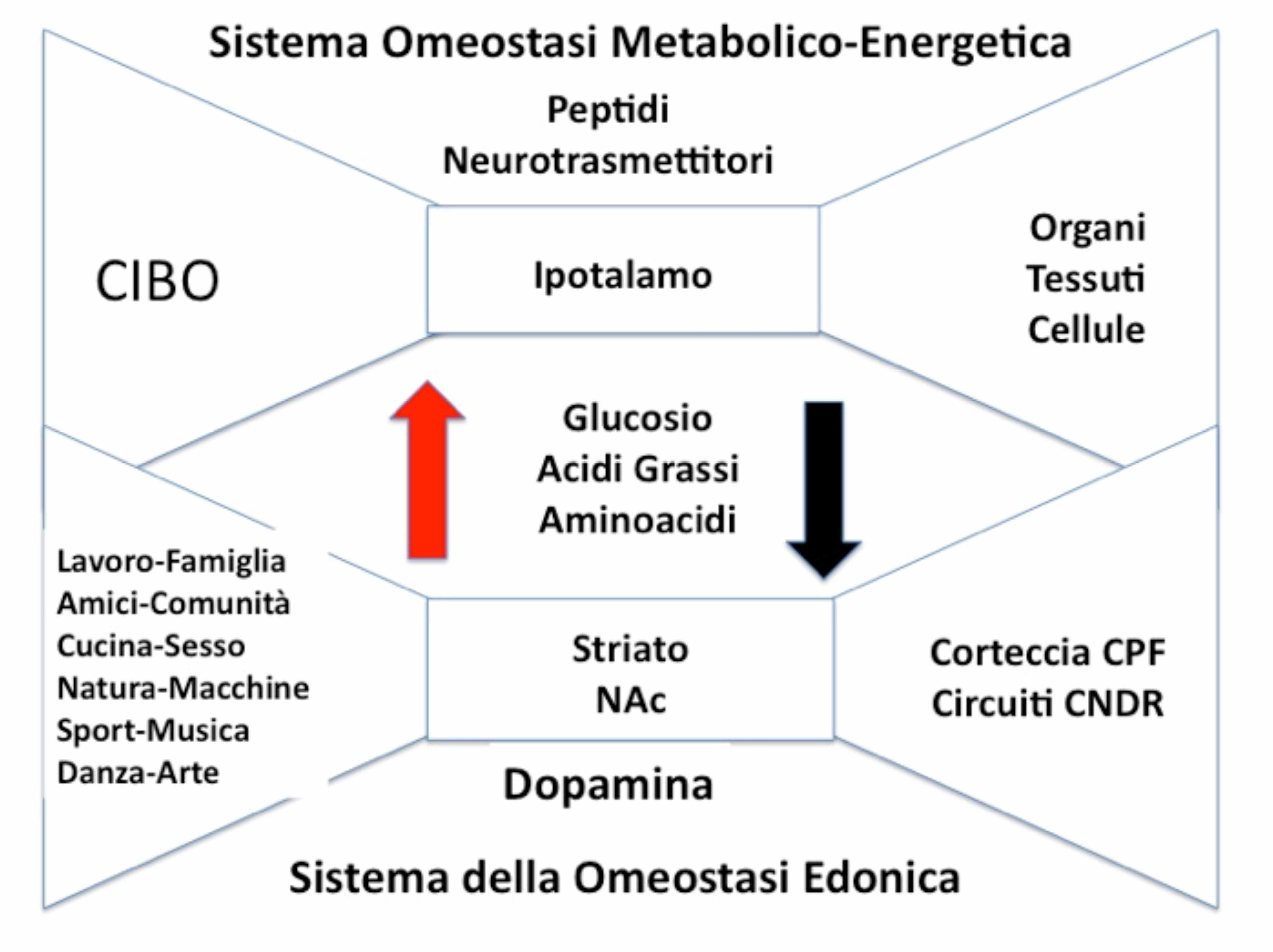 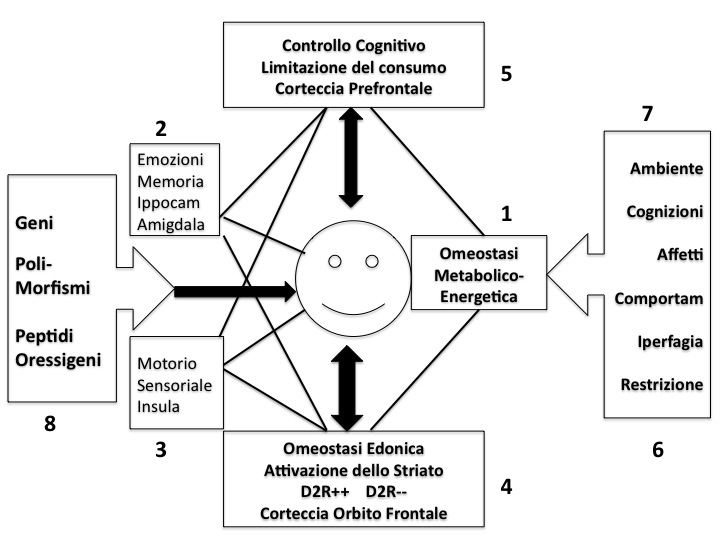 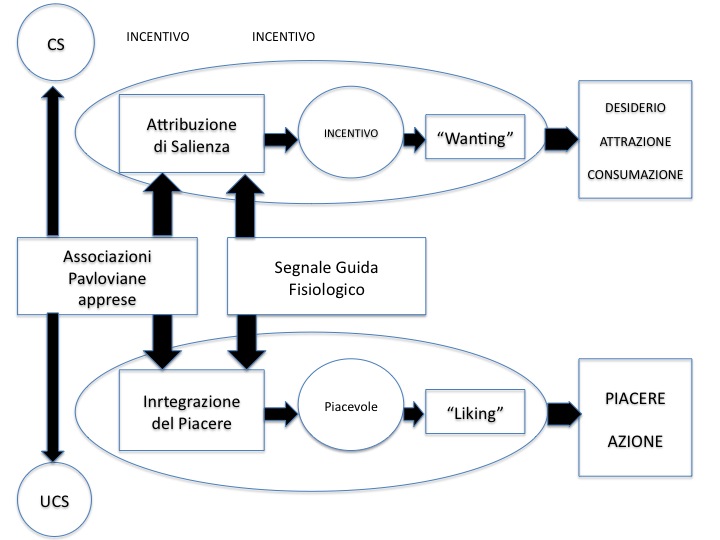 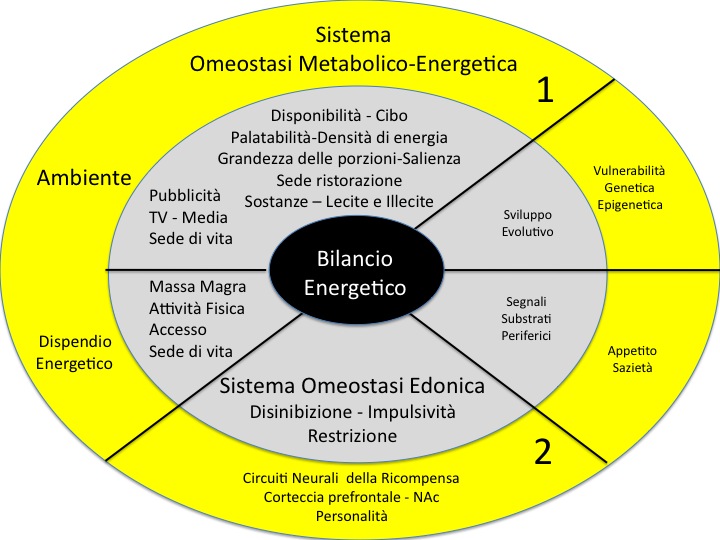 Il Razionale del Corso	1. L’obiettivo che ha ispirato questo Corso è stato quello di far luce sulla convergenza tra Disturbi Alimentari Obesità (DAO) e uso-abuso di sostanze (SUD). Dato che i DAO-SUD si trovano spesso associati, o meglio coesi, abbiamo cercato di chiarire molti aspetti controversi o mette in evidenza le lacune, col proposito di strutturare il trattamento dei FA-SUD, già di per se difficile quando questi vengono considerati separatamente, ma assolutamente problematico quando si trovano “accoppiati” o meglio convergenti. Il razionale che sta alla base di questa convergenza è emerso senza ombra di dubbio in tutta la stesura dei diversi capitoli e ci obbliga a considerare il trattamento dei DAO-SUD all’unisono. 	2. La terapia del DAO-SUD che non è ancora stata scritta perché in effetti abbiamo tanti modelli professionali e disciplinari chiusi all’intero di patologie separate. Per chiarire, l’intendimento è stato quello di “assemblare” modelli terapeutici non partendo dalla posizione culturale della disciplina di appartenenza professionale (vale a dire lo Psichiatra scrive per gli Psichiatri). Le singole patologie DAO-SUD si presentano strettamente coese, bensì l’intendimento è stato quello di considerare il problema (vale a dire l’Internista scrive agli Psicologi). Per chiarire, nel modello tradizionale corrente il soggetto con DAO-SUD viene “intervistato” senza una sequenza prestrutturata da uno dei professionisti del team che “manda” all’altro e ognuno somministra la propria terapia con i propri strumenti diagnostici secondo un proprio modello professionale. 	3. Ammettiamo che lo Psichiatra faccia la sua diagnosi. Correntemente la diagnosi è quella di depressione e/o di Disturbo di personalità. E’ tautologico pensare che faccia la diagnosi di DAO, si vede nel caso di AN e di OB o lo dice il soggetto che chiede il trattamento nel caso di BN, nel caso di BED si vede perché è sempre presente OB ma sono necessari strumenti diagnostici specifici segnalati nel DSM-IV o autosoministrati come la BES o il TFQ e nel caso di FA manca lo strumento diagnostico (è appena nata la YFAS, vedi cap 12). Laa successione dei diversi esperti è un esempio ma “chi fa che cosa” non è chiaro perché è ancora lontana l’acquisizione di “con chi”, “come”, “quando”, “dove”, “con che cosa (strumenti)” e “in quale posizione gerarchica e tipo di rapporto con l’eventuale “supervisore”. Questo supervisore o manca o è il responsabile dell’U.O. di ………… o è un auto-referenziato che si è formato sul campo, nella migliore delle ipotesi. Questo modello descritto appositamente e intenzionalmente con negatività mette in chiaro che il piano terapeutico è fatto di frammenti (e in molti casi con lacune per la mancanza di operatori) senza un collante tra i loro diversi aspetti. Dovrebbe essere migliorato se si potesse strutturare un “tavolo di discussione diagnostico-terapeutico” tra i diversi professionisti per definire il modello calzato sulla persona e sul suo problema e non la somma di prescrizioni. Altrimenti continueranno a comandare le "sostanze" e gli "spiny neurons"Addiction and the brain: the neurobiology of compulsion and its persistence.  Nat Rev Neurosci. 2001 2: 695-703. Dopamine interactions in the striatum. Approximately 95% of neurons in the dorsal striatum and nucleus accumbens (NAc) are medium-sized spiny projection neurons as their main neurotransmitter. 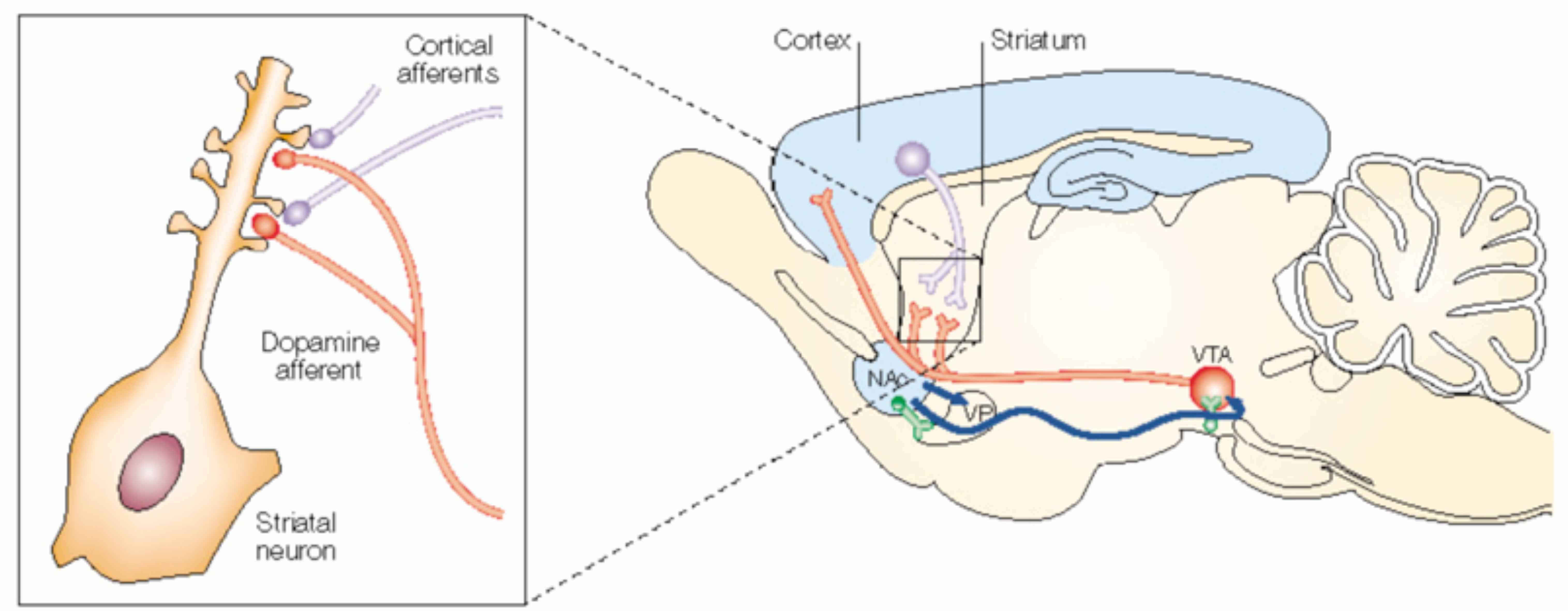 